T. C.ÇEŞME KAYMAKAMLIĞIİLÇE MİLLİ EĞİTİM MÜDÜRLÜĞÜ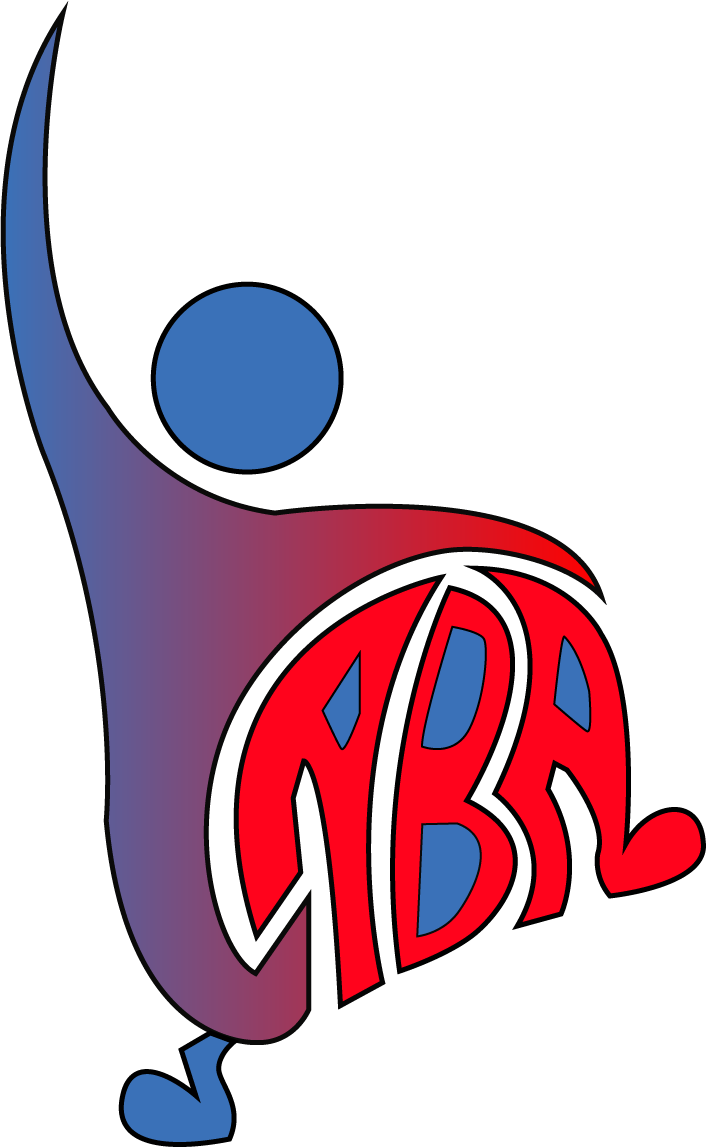 ÇEŞME’DE AKADEMİK BAŞARIYI ARTTIRMA PROJESİUYGULAMA YÖNERGESİBİRİNCİ BÖLÜM: AMAÇ, KAPSAM, DAYANAK, TANIMLAR	3Amaç	3Kapsam	3Dayanak	3Tanımlar	4Temel İlkeler	4Kurullar, Komisyonlar	5Proje Yürütme Kurulu:	5Planlama ve İçerik Belirleme Komisyonu:	6Okul ÇABA Kurulu:	6İlçe Akademik Değerlendirme ve Sınav Hazırlama Komisyonu	6İlçe Okul Aile Birlikleri Koordinasyon Kurulu:	6İKİNCİ BÖLÜM:İLÇEMİZDE MEVCUT DURUM VE HEDEFLER	7Sayısal Bilgiler, İstatistikler, Hedefler	7Ortaokullar	7Liseler	7Başlangıç Forumu ve Okullardan Toplanan Bilgiler	7ÜÇÜNCÜ BÖLÜM:PROJE KAPSAMINDA YAPILACAK FAALİYETLER	7Eğitim Faaliyetleri	7Akademik Çalışmalar	9Okul Standartları Çalışmaları	10Sosyal, Sportif ve Kültürel Faaliyetler	10Bilişim Faaliyetleri	11Denetim ve İyileştirme Faaliyetleri:	11DÖRDÜNCÜ BÖLÜM:YAPTIRIMLAR VE ÖDÜLLENDİRMELER	12BEŞİNCİ BÖLÜM:SON HÜKÜMLER	13Kurul ve Komisyon Üyelerinin Seçimi	13Yürürlük	13Yürütme	13BİRİNCİ BÖLÜMAmaç, Kapsam, Dayanak, TanımlarAmaçMadde 1 – (1) Bu yönergenin amacı; Çeşme İlçe Milli Eğitim Müdürlüğü’ne bağlı ilköğretim ve ortaöğretim seviyesindeki okullarda öğrenim gören öğrencilerin bir üst öğrenime geçiş sistemleri çerçevesinde yapılan sınavlarda ve akademik başarılarında ölçülebilir bir artış sağlamak; onları, 1739 Sayılı Milli Eğitim Temel Kanunu’nun ikinci maddesindeki amaçlara uygun olarak;Atatürk inkılap ve ilkelerine ve Atatürk milliyetçiliğine bağlı,Türk Milletinin milli, ahlaki, insani, manevi ve kültürel değerlerini benimseyen, koruyan ve geliştiren,Ailesini, vatanını, milletini seven ve daima yüceltmeye çalışan,İnsan haklarına saygılı, sosyal olarak başarılı ve topluma karşı sorumluluk duyan,Türkiye Cumhuriyeti’ne karşı görev ve sorumluluklarını bilen ve bunları davranış haline getirmiş,Beden, zihin, ahlak, ruh ve duygu bakımlarından dengeli ve sağlıklı şekilde gelişmiş bir kişiliğe, hür ve bilimsel düşünme gücüne, geniş bir dünya görüşüne sahip, kişilik ve teşebbüse değer veren, Yapıcı, yaratıcı ve verimli kişiler olarak yetiştirmek;ilgi ve yeteneklerini geliştirerek; gerekli bilgi, beceri, davranış ve birlikte iş görme alışkanlığı kazandırmak suretiyle hayata hazırlanmalarını sağlamak amacıyla yapılacak çalışmalara ilişkin usul ve esasları belirlemektir.KapsamMadde 2 – (1) Bu yönerge, Çeşme İlçe Milli Eğitim Müdürlüğü’ne bağlı resmi ilköğretim ve ortaöğretim seviyesindeki okullar ile bu okullarda öğrenim gören öğrenciler ve öğrencilerin velilerini; bu okullarda görev yapan yönetici ve öğretmenleri kapsar. (2) İlkokul 1. 2. ve 3. sınıflarda öğrencinin başarısı, Okul Öncesi Eğitim ve İlköğretim Kurumları Yönetmeliği’nin 20. maddesinin 2. fıkrası gereğince öğrencilerin gelişim düzeyleri dikkate alınarak, öğretmen rehberliğinde gerçekleştirilen ders etkinliklerine katılımları ile belirlenmektedir. Bu nedenle; proje kapsamında bu sınıf seviyesindeki öğrencilere, onların özgüvenlerini kazanmalarına ve sağlıklı bir çocukluk dönemi geçirmelerine engel teşkil edecek faaliyetler uygulanmaz.DayanakMadde 3 – (1) Bu yönerge; 657 sayılı Devlet Memurları Kanunu, 1739 Sayılı Milli Eğitim Temel Kanunu, 652 Sayılı Milli Eğitim Bakanlığı’nın Teşkilat ve Görevleri Hakkında Kanun Hükmünde Kararname, Milli Eğitim Bakanlığı İl ve İlçe Milli Eğitim Müdürlükleri Yönetmeliği, Okul Öncesi Eğitim ve İlköğretim Kurumları Yönetmeliği ve Ortaöğretim Kurumları Yönetmeliği, Milli Eğitim Bakanlığı Örgün ve Yaygın Eğitimi Destekleme ve Yetiştirme Kursları Yönergesi ve Millî Eğitim Bakanlığı Personeline Başarı, Üstün Başarı Belgesi ve Ödül Verilmesine Dair Yönerge’ye dayanılarak hazırlanmıştır.TanımlarMadde 4 – (1) Bu yönergede geçen;Bakanlık: Milli Eğitim Bakanlığı’nı,İl Milli Eğitim Müdürlüğü: İzmir İl Milli Eğitim Müdürlüğü’nü,Kaymakamlık: Çeşme Kaymakamlığı’nı,İlçe Milli Eğitim Müdürlüğü: Çeşme İlçe Milli Eğitim Müdürlüğü’nü,Lise: Çeşme İlçe Milli Eğitim Müdürlüğü’ne bağlı resmi, örgün eğitim veren liseleri,Ortaokul: Çeşme İlçe Milli Eğitim Müdürlüğü’ne bağlı ortaokulları,İlkokul: Çeşme İlçe Milli Eğitim Müdürlüğü’ne bağlı ilkokulları,Yönetici: Okullarda görevli müdür, müdür başyardımcısı ve müdür yardımcılarını,Ortak Sınavlar: Temel eğitimden ortaöğretime geçiş kapsamında Bakanlık tarafından ortaokulların 8. sınıflarında öğrenim gören öğrencilere her yarıyılda uygulanan sınavları,Kurs: Milli Eğitim Bakanlığı Örgün ve Yaygın Eğitimi Destekleme ve Yetiştirme Kursları Yönergesi kapsamında açılan kursları,Kurs Merkezi: İlçe Milli Eğitim Müdürlüğü tarafından hafta sonları Örgün ve Yaygın Eğitimi Destekleme ve Yetiştirme Kursları Yönergesi kapsamında açılan kursların gerçekleştirildiği okulları,STS: Okullarda öğrencilerin hazır bulunuşluğunu tespit etmek amacıyla İlçe Akademik Değerlendirme ve Sınav Hazırlama Komisyonu veya hizmet satın alma yoluyla bağımsız bir sağlayıcı tarafından, öğrencinin öğrenim gördüğü sınıftan önceki yıllarda okutulan müfredat taranarak hazırlanıp eğitim öğretim yılının ilk iki haftası içinde uygulanan seviye tespit sınavını,AGİS: Okullarda öğrencilerin akademik gelişimini izlemek amacıyla İlçe Akademik Değerlendirme ve Sınav Hazırlama Komisyonu veya hizmet satın alma yoluyla bağımsız bir sağlayıcı tarafından, öğrencinin öğrenim gördüğü sınıfta sınavın yapılacağı güne kadar okutulan konulardaki kazanımların edinilip edinilmediğini ölçmek amacıyla hazırlanıp, yıl boyunca belirli aralıklarla uygulanan akademik gelişim izleme sınavlarını,ET: FATİH Projesi kapsamında Bakanlık tarafından okullarımızda kullanıma sunulan etkileşimli tahtaları,ifade eder.Temel İlkelerMadde 5 – (1) Bu proje çerçevesinde gerçekleştirilecek tüm çalışmalar, okullarımızda eğitim öğretimin nitelik olarak iyileştirilmesi amacıyla yapılır. Çalışmaların örgün eğitim planlamasını aksatmayacak şekilde uygulanması en temel unsurdur. (2) Okul yönetiminin yönetim anlayışının; katılımcı, şeffaf ve adil olması; öğretmenlerin yeteneklerini ortaya çıkarabilme ve geliştirmelerine yönelik imkânlar sunması; yönetimin, öğretmenlerin performanslarını objektif şekilde değerlendirmesi gerekmektedir.(3) Öğretmenlerin; dersleri, müfredata uygun ve en verimli olacak şekilde, her türlü bilişim aracı ve eğitim öğretim materyalinden yararlanarak, öğrenci merkezli ve üst düzey katılımla işlemesi esastır.(4) Okulun haftalık ders programlarının hazırlanmasında, okutulacak seçmeli derslerin ve dersleri okutacak öğretmenlerinin belirlenmesinde; eğitim-öğretimin niteliğini ve öğrencilerin akademik başarısını arttırma temel hedeftir. (5) Yöneticilerin, öğretmenlerin, öğrencilerin, velilerin farkındalıklarını arttırma ve eğitim faaliyetlerinin planlanıp, içeriklerinin hazırlanmasında daima yukarıdaki dört fıkrada yer alan esaslar ve yönergenin birinci maddesinde sıralanan amaçlar ön planda tutulur.(6) Okulların yılsonu etkinlikleri ve belirli günler ve haftalar kapsamında hazırlayacakları şiir dinletisi, tiyatro, sergi, şenlik, tören, mezuniyet töreni, konser gibi sosyal, kültürel ve sportif faaliyetlerin hazırlanması ve sunulması/sergilenmesinde; eğitim öğretimin aksatılmaması ve faaliyete katılan öğrencilerin derslerden uzak kalmaması için azami özen gösterilir.Kurullar, KomisyonlarBu proje kapsamında aşağıda sıralanan kurullar ve komisyonlar oluşturulur:Madde 6 – Proje Yürütme Kurulu: Bu kurul her yıl Temmuz ayında Bilgi İşlem ve Eğitim Teknolojileri Hizmetleri Şube Müdürlüğü’nün teklifi, İlçe Milli Eğitim Müdürlüğü’nün uygun görüşü ve Kaymakamlık Makamının onayı ile oluşturulur.Proje Yürütme Kurulunun görevleri şunlardır: Projenin yıllık çalışma takvimini hazırlamak, Projenin ilçe çapındaki her türlü faaliyetini planlamak, uygulamak veya uygulanmasını sağlamak,Seminer, hizmet içi eğitim ve konferanslarla ilgili organizasyonları yapmak,Bu yönergenin 21. maddesinde belirtilen okul standartları ve 30. maddesinde belirtilen denetim çalışmalarını yürütmek,Bu yönergenin dördüncü bölümünde yer alan, okul ÇABA kurullarınca ödüllendirilmesi teklif edilen öğrenci ve öğretmenlerin teklif edilmesine kaynaklık eden ölçütler ve belgelerini kontrol etmek, değerlendirmelerini yapmak, ödül alacakları listeleyerek Kaymakamlık Makamına sunulmak üzere İlçe Milli Eğitim Müdürlüğüne teslim etmek,Bu yönergedeki kurul ve komisyonlar tarafından hazırlanarak kurula sunulan içerikleri incelemek, uygun bulunması halinde onaylamak veya gerekli değişikliklerin yapılmasını sağlamak,Projenin dinamik bir yapıya kavuşması; tecrübe, görüş ve önerilerden hareketle sürekli olarak güncellenmesi için çalışmalar yapmaktır.Madde 7 – Planlama ve İçerik Belirleme Komisyonu: Bu komisyon; bir lise müdürü başkanlığında, her seviyedeki okullardan seçilecek ikişer rehber öğretmen, bir Rehberlik ve Araştırma Merkezi rehber öğretmeni ve gönüllülük esasına göre seçilecek olan bir ilkokul öğretmeni, bir ortaokul öğretmeni ve bir lise öğretmeni ile Proje Yürütme Kurulu'nun kendi üyeleri arasından teklif edeceği bir üyeden oluşur. Komisyon, bu yönergenin 17. ve 18. maddelerinde belirtilen eğitim ve bilgilendirme toplantılarının içeriklerini hazırlamak ve ilgililere sunmak ya da sunacak olan öğretmenleri okul ÇABA kurullarınca teklif edilenler arasından belirleyerek Proje Yürütme Kurulu’na bildirmekle yükümlüdür. Madde 8 – Okul ÇABA Kurulu: Proje kapsamındaki okullarda Okul Müdürü başkanlığında, sene başı öğretmenler kurulunda seçilen bir müdür yardımcısı ve üç öğretmen, okul aile birliği yönetim kurulunun aralarından seçeceği bir üye ile liselerde onur kurulu ikinci başkanı, ortaokullarda ise öğrenci meclisi başkanından oluşur. İlkokullarda kurulun öğrenci üyesi bulunmaz.Okul ÇABA Kurulunun görevleri şunlardır:Proje kapsamında okulda yapılacak faaliyetleri planlamak, uygulamak veya uygulanmasını sağlamak; gerçekleştirilen faaliyetlerle ilgili geri bildirimleri toplayarak değerlendirmek, sonuçlarını Proje Yürütme Kurulu’na göndermek, Faaliyetlerde görev alacak öğrenci, veli ve öğretmenleri istekliler arasından belirlemek, Proje kapsamında ilçe çapında yapılacak organizasyonlarda görev almak isteyenleri Proje Yürütme Kurulu’na bildirmek,Komisyona gelen öğretmen ve öğrenci ödül başvuru ve tekliflerini incelemek, değerlendirmek, gereken belgelerle birlikte Proje Yürütme Kurulu’na sunmak,Proje Yürütme Kurulu tarafından verilen diğer görevleri yapmakMadde 9 – İlçe Akademik Değerlendirme ve Sınav Hazırlama Komisyonu: Bu komisyon eğitim öğretim yılı başında yapılan toplantıda seçilen her branşın Zümre Öğretmenler Kurulu başkanlarından oluşur. Komisyon STS ve AGİS sınavlarını hazırlamak ya da bağımsız bir sağlayıcı tarafından hazırlanan sınavların geçerliliğini ve güvenilirliğini tespit etmekle, ilçe çapında bilgi yarışması, münazara, bilim fuarı gibi etkinlikleri planlayıp gerçekleştirmekle yükümlüdür. Komisyonun sekretaryası Milli Eğitim Müdürlüğü’ nün Temel Eğitim Hizmetleri Şubesi’nce yürütülür.Madde 10 – İlçe Okul Aile Birlikleri Koordinasyon Kurulu: İlçedeki ortaokul ve liselerin okul aile birliği başkanlarının kendi aralarından seçecekleri beş birlik başkanı ile komisyonda başkanla temsil edilmeyen ve bir ortaokul ve bir lise müdüründen oluşur. Komisyon, Proje Yürütme Kurulu’nun, okullarda uygulanacak AGİS ve STS’lerin bağımsız bir sağlayıcıdan hizmet satın alma yoluyla tedarik edilerek uygulanmasına karar vermesi halinde alım işlemlerini ilgili mevzuata uygun olarak yürütmekle yükümlüdür. Kurulun sekretaryası, kurulda müdür düzeyinde temsil edilen lise müdürlüğünce yürütülür. Kurul kararlarının bir okulda uygulanabilmesi için; aynı kararın,  o okulun Okul Aile Birliği Yönetim Kurulu’nda da alınması gerekir.İKİNCİ BÖLÜMİlçemizde Mevcut Durum ve HedeflerSayısal Bilgiler, İstatistikler, HedeflerOrtaokullarMadde 11– (1) Ortaokulların kendi aralarında her sınıf seviyesinde şubeleri bazında, ilçedeki ortaokulların birbirlerine göre durumlarını karşılaştırmak amacıyla STS ve AGİS sonuçları ile ortak sınav sonuçları, Proje web sitesi olan www.çaba.web.tr adresinde yayınlanır. Referans alınması amacıyla 2015-2016 eğitim – öğretim yılından önceki yıllara ait sonuçlara ve ilçemizin ilimizdeki diğer ilçelere göre durumuna da yer verilir. (2) Her eğitim öğretim yılında bir önceki yıla göre ölçülebilir bir artış sağlanması hedeflenir.LiselerMadde 12– (1) Liselerin kendi aralarında her sınıf seviyesinde şubeleri bazında, ilçedeki liseleri türlerine göre birbirleriyle karşılaştırmak amacıyla STS ve AGİS sonuçları ile YGS ve LYS sonuçları, Proje web sitesi olan www.çaba.web.tr adresinde yayınlanır. Referans alınması amacıyla 2015-2016 eğitim – öğretim yılından önceki yıllara ait sonuçlara ve ilçemizin ilimizdeki diğer ilçelere göre durumuna da yer verilir. (2) Her eğitim öğretim yılında bir önceki yıla göre ölçülebilir bir artış sağlanması hedeflenir.Başlangıç Forumu ve Okullardan Toplanan BilgilerMadde 13– (1) 2014-2015 eğitim öğretim yılında ilçemizde eğitimin sorunlarının tespit edilmesi ve mevcut durumunun analizini yapmak amacıyla görevli tüm öğretmenlerin; düşüncelerinin, sorunlarının ve kişisel tespitlerinin alındığı ÇABA Başlangıç Forumu sonuçları, projenin web sitesi olan www.çaba.web.tr adresinde yayınlanmıştır. Madde 14– (1) Her eğitim öğretim yılının son iki ayında; Proje Yürütme Kurulu tarafından; öğretmen, öğrenci ve velilerin, projenin işleyişi ile ilgili görüş ve önerileri elektronik ortamda alınarak değerlendirilir. ÜÇÜNCÜ BÖLÜMProje Kapsamında Yapılacak FaaliyetlerEğitim FaaliyetleriMadde 15 – Öğretmen Eğitimleri:Öğretmenlerin Kişisel ve Mesleki Niteliklerini Geliştirmeyi Hedefleyen Eğitimler:Bu kapsamda, üniversiteler ve Bakanlıkla protokol imzalamış dernek ve vakıflarla işbirliğine gidilerek öğretmenlere eğitimler verilir. Hizmet içi eğitim kapsamında sertifikalandırılabilen eğitim faaliyetlerine öncelik verilir.KonferanslarEğitim Bilim Konulu KonferanslarEğitim Bilim alanında uzmanlaşmış kişi, yazar ve akademisyenlerin ya da öğretmenlik mesleğinde çalışmaları ve tecrübeleri ile fark yaratmış öğretmenlerin birikimlerini tüm öğretmenlerimize aktarmaları amacıyla konferanslar düzenlenir.Branşlara Yönelik KonferanslarSınıf Öğretmenleri ile Ortaokul ve liselerde görev yapan öğretmenlerimizin branşlarına göre akademisyenler ya da mesleğinde benzerlerine göre temayüz etmiş branşı ile ilgili ders kitabı, çalışma veya test kitabı yayınlamış öğretmenlerin bilgi birikimlerini aktarmaları amacıyla konferanslar düzenlenir.Örnek Öğretmen TanıtımlarıYönergenin 32. maddesinde yer alan esaslara göre, ödül almaya hak kazanan öğretmenler hakkında, kendilerinin veya görev yaptığı okul ÇABA kurulunun hazırladığı tanıtım içeriği, Proje Yürütme Kurulu’nun onayıyla bu proje kapsamında yapılacak toplantı ve konferanslarda ve bilişim faaliyetleri başlıklı alt bölümde yer alan platformlar aracılığıyla tüm öğretmen ve öğrencilerimize sunulur.Madde 16 – Okul Yöneticilerinin Eğitimi:Mevzuat ve Uygulamaları Eğitimleriİlçe Milli Eğitim Müdürü, İlçe Milli Eğitim Müdürünün görevlendireceği bir şube müdürü veya okul müdürü tarafından okul yöneticilerine okullarının tabi olduğu mevzuat ve bu mevzuatta yapılan değişiklikler hakkında bilgilendirme ve istişare toplantıları yapılır.Yöneticilerin Kişisel ve Yönetim Becerilerini Geliştirmeyi Hedefleyen Eğitimler:Bu kapsamda, üniversiteler ve Bakanlıkla protokol imzalamış dernek ve vakıflarla işbirliğine gidilerek yöneticilere eğitimler verilir. Hizmet içi eğitim kapsamında sertifikalandırılabilen eğitim faaliyetlerine öncelik verilir.Örnek Yönetici TanıtımlarıYönergenin 32. maddesinde yer alan esaslara göre, ödül almaya hak kazanan yöneticiler hakkında, kendilerinin veya görev yaptığı okul ÇABA kurulunun hazırladığı tanıtım içeriği, Proje Yürütme Kurulu’nun onayıyla bu proje kapsamında yapılacak toplantı ve konferanslarda ve bilişim faaliyetleri başlıklı alt bölümde yer alan platformlar aracılığıyla tüm öğretmen ve öğrencilerimize sunulur.Madde 17 – Velilere Yönelik Eğitimler:Öğrenci Kariyer Planlama EğitimleriVelilere, çocuklarını akademik açıdan tanımalarını sağlamak, edindikleri bu bilgiler ışığında onların orta ve/veya yükseköğrenimlerini planlamasını yapmak konusunda destek verici eğitimler, okullarda görevli rehber öğretmenler ya da İlçe Milli Eğitim Müdürlüğünce görevlendirilen öğretmenler aracılığıyla okullar bazında ya da okul türleri bazında gerçekleştirilir.Farkındalığı Arttırma ÇalışmalarıVelilere, çocuklarının sosyal ve kültürel anlamda başarılı olmaları için gerekli özellikleri kazandıracak ve onları hayata hazırlayacak, onlarla iletişime geçmelerini kolaylaştıracak bilgiler; rehber öğretmenler, gönüllü öğretmenler veya İlçe Milli Eğitim Müdürlüğü’nün görevlendireceği öğretmenler aracılığıyla verilir. Madde 18 – Öğrencilere Yönelik Eğitimler:Farkındalığı Arttırma, Erdem Kazandırma ve Değerler Eğitimi: Öğrencileri gelişen çağın onlara sunduğu imkânlarla barıştırmak ve çağın olumsuzluklarından korumak, özgüvenlerini arttırmak, bu yönergenin 1. maddesindeki genel amaçlar çerçevesinde milli, manevi ve kültürel değerlerimize sahip çıkmalarını ve onlarla donanmalarını sağlamak, eğitim öğretim yaşamları boyunca kendilerini bu çerçevede geliştirmeleri yönünde güdülemek amacıyla eğitimler verilir. Örnek Öğrenci Tanıtımları: Yönergenin 32. maddesinde yer alan esaslara göre, ödül almaya hak kazanan öğrenciler hakkında, kendilerinin veya görev yaptığı okul ÇABA kurulunun hazırladığı tanıtım içeriği, Proje Yürütme Kurulu’nun onayıyla bu proje kapsamında yapılacak toplantı ve konferanslarda ve bilişim faaliyetleri başlıklı alt bölümde yer alan platformlar aracılığıyla tüm öğretmen ve öğrencilerimize sunulur.Akademik ÇalışmalarMadde 19 – Destekleme ve Yetiştirme Kursları:Hafta Sonu Açılan Kurslar:Kurs merkezlerinde lise ve ortaokul seviyelerinde istekli öğrencilere Örgün ve Yaygın Eğitimi Destekleme ve Yetiştirme Kursları Yönergesi kapsamında kurslar açılır. Bu kurslarda söz konusu yönergeye göre İlçe Milli Eğitim Müdürlüğü’nde kurulacak komisyon tarafından seçilecek öğretmenlere görev verilir. Kurslara müracaatlar e-kurs modülü aracılığıyla yapılır.Okullarda Hafta İçi Açılan Kurslar: Örgün ve Yaygın Eğitimi Destekleme ve Yetiştirme Kursları Yönergesi kapsamında kurslar okullarda hafta içi günlerde de açılabilir. Yaz Kursları: Örgün ve Yaygın Eğitimi Destekleme ve Yetiştirme Kursları Yönergesinin 5. maddesinin 4. fıkrası ile 7. maddesinin 2. fıkrası gereğince okullarda yaz aylarında da kurslar düzenlenebilir. Madde 20 –Sınavlar:İl Milli Eğitim Müdürlüğü’nce Yapılan Akademik İzleme Sınavları: Bu sınavların sonuçları, okullarımızın ilçe çapında ve ilçemizin diğer ilçelerle karşılaştırılmasının yapılması bakımından kullanılır. Sınavların sağlıklı bir şekilde yürütülebilmesi için gereken tedbirlerin alınması İlçe Milli Eğitim Müdürlüğü tarafından sağlanır.İlçe Milli Eğitim Müdürlüğü Koordinesinde Yapılan Sınavlar: Bu sınavların, İlçe Akademik Değerlendirme ve Sınav Hazırlama Komisyonu’nca hazırlanmasına veya hizmet satın alma yoluyla bağımsız bir sağlayıcıdan tedarik edilmesine Proje Yürütme Kurulu tarafından karar verilir. Bu karara göre yapılan AGİS ve STS’ler eğitim öğretim yılı boyunca belirli aralıklarla uygulanarak öğrencilerin yıl içindeki gelişimleri, okullarda şubelerin birbirleriyle ve ilçede okulların birbirleriyle karşılaştırılması ve gelişimleri bu sınavlar aracılığıyla izlenir.Okul Standartları ÇalışmalarıMadde 21 –  Eğitim Öğretim: Okullarda haftalık ders çizelgelerinin uygulanması, ders programlarının ve fiziki mekânların dağıtımı, seçmeli derslerin tespit edilmesi, yıllık planlar ile diğer akademik ve sosyal faaliyetlerin mevzuata uygunluğu, bunların öğrenci merkezli olarak oluşturulup oluşturulmadığı, öğrencilerin akademik başarısını arttırmaya yönelik olarak düzenlenip düzenlenmediği Proje Yürütme Kurulu tarafından kontrol edilir. Kurul, gördüğü aksaklıkların düzeltilmesini ister ve uygun gördüğü okullarla ilgili tespitlerini, aynı seviyedeki diğer okullar tarafından örnek alınmasını sağlamak amacıyla yönergenin bilişim faaliyetleri başlıklı alt bölümünde yer alan platformlar aracılığıyla duyurur. Madde 22 –  Donanım ve Bina ile İlgili Düzenlemeler:	Öğrencilerin ideal eğitim öğretim ortamına kavuşması için sınıflarda, koridorlarda, ortak yaşam alanlarında ve kantinlerde gerekli düzenlemeler Okul Aile Birlikleri, okul ve İlçe Milli Eğitim Müdürlüğü imkânları ile yapılır. Özellikle öğrencilerin teneffüslerde dinlenebilmeleri ve kantinlerden ideal bir şekilde alışveriş yapabilmeleri için gerekli tedbirler alınır.Sosyal, Sportif ve Kültürel FaaliyetlerMadde 23 –  Kitap Okuma Alışkanlığı Kazandırma Çalışmaları: Her okulda, okul ÇABA kurulunun belirleyeceği bir faaliyet Okul Müdürünün onayından sonra uygulamaya konulur. Faaliyetin planlanmasında ve uygulanmasında eğitim öğretimin aksatılmamasına dikkat edilir. Faaliyetin sonuçları ile ilgili değerlendirme raporu, eğitim öğretim yılı sonunda Proje Yürütme Kurulu’na bildirilir.Madde 24 –  Bilgi Yarışmaları, Bilim Fuarları, Münazaralar: TUBİTAK organizasyonları başta olmak üzere okullarda bilim fuarları ve benzeri etkinlikler gerçekleştirilir. Bilgi yarışmaları ve münazara gibi diğer organizasyonlar ilçe çapında İlçe Akademik Değerlendirme ve Sınav Hazırlama Komisyonu tarafından planlanıp uygulanır.Madde 25 –  Sanat ve Spor Faaliyetleri: Her okul seviyesinde (kız ve erkek ayrı ayrı olmak üzere) bir branşta turnuva düzenlenecek şekilde planlama yapılır. Branşlara eğitim öğretim yılı başında ilçedeki tüm beden eğitimi öğretmenlerinin Temel Eğitim Hizmetleri’nden sorumlu şube müdürü başkanlığında gerçekleştireceği toplantıda karar verilir. 27 Aralık Atatürk Koşusu, 23 Nisan Ulusal Egemenlik ve Çocuk Bayramı ile 19 Mayıs Atatürk’ü Anma Gençlik ve Spor Bayramı kapsamında yapılacak faaliyetler de dâhil olmak üzere tüm sportif faaliyetlerin planlanıp uygulanmasında eğitim öğretimi aksatmayacak şekilde tedbirler alınır. Bilişim FaaliyetleriMadde 26 –  Proje Web Sitesi: Projenin tüm faaliyetleri, gerekli tüm görsel belge ve dokümanlar kullanılarak, işleyişe ilişkin aşamalara ayrıntılı olarak yer verilmek suretiyle www.çaba.web.tr internet adresinde yayınlanır. Madde 27– Öğretmenler Arası Bilgi Ve Eğitim Materyali Paylaşım Platformu: Bakanlığımızın eğitim bilişim ağı (eba.gov.tr) kullanılarak öğretmenlerimizin kendi aralarında bilgi ve eğitim materyallerini paylaşabilmelerine ilişkin detaylar, bu başlık altında sözü edilen platformlar aracılığıyla duyurulur. Madde 28–  ET Ders Anlatımları: İstekli öğretmenlerimizin ET üzerinde öğretici materyal ya da programları da kullanmak suretiyle işledikleri dersleri kendi imkânlarıyla ya da İlçe Milli Eğitim Müdürlüğü Eğitici Bilişim Teknolojileri Formatörü’nden alacakları destekle kaydetmeleri sağlanır. Bu ders anlatımları; bu başlık altında sözü edilen platformlar üzerinde paylaşılarak diğer öğretmenlerimizin ve öğrencilerimizin istifadesine sunulur. Madde 29–  Sosyal Medya Çalışmaları: İlçe Milli Eğitim Müdürlüğü Eğitici Bilişim Teknolojileri Formatörü tarafından sosyal medya platformları üzerinde hesaplar oluşturularak proje ile ilgili faaliyetler ve çalışmalar bu hesaplar üzerinden yayınlanır. Denetim ve İyileştirme Faaliyetleri:Madde 30–  Proje Yürütme Kurulu ve İlçe Milli Eğitim Müdürlüğü, ilgili mevzuat kapsamında okullarda gerekli denetimleri yapmak, tespit ettikleri aksaklıkları ve yanlışlıkların düzeltilmesini okul yönetimlerinden istemek, bu aksaklıkların ve yanlışlıkların düzeltildiğini kontrol etmekle görevli ve sorumludur.DÖRDÜNCÜ BÖLÜMYaptırımlar ve ÖdüllendirmelerMadde 31 –  (1) Okullarımızda görevli yönetici ve öğretmenler 657 Sayılı Devlet Memurları Kanunun 11. maddesi, Ortaöğretim Kurumları Yönetmeliği’nin 86. maddesi, Okul Öncesi ve İlköğretim Kurumları Yönetmeliği’nin 43. maddesi ve bu yönerge hükümleri gereğince kendilerine verilen görevleri yerine getirmekle yükümlüdürler.(2) Birinci fıkrada sayılan yükümlülüklerini yerine getirmeyen öğretmenler hakkında okul yönetimleri, İlçe Milli Eğitim Müdürlüğü ve Maarif Müfettişleri aracılığıyla 657 Sayılı Devlet Memurları Kanunun 125. maddesi ve yürürlükteki diğer mevzuat kapsamında gerekli yasal işlemler yapılır. Madde 32–  (1) Okul ÇABA kurullarına yazılı olarak başvuran ya da bu kurullarca ödül verilmesi teklif edilen yönetici, öğretmen ve öğrenciler, yönerge ekinde bulunan değerlendirme formlarına göre değerlendirilir ve uygun görülenler Proje Yürütme Kurulu’na değerlendirmeye dayanak oluşturan belgelerle birlikte ödüllendirilmek üzere teklif edilir.(2) ÇABA kurulları birinci fıkrada belirtilen işleri öğrenciler için her yarıyılın son ayından önce, öğretmen ve yöneticiler için ise takip eden eğitim-öğretim yılının ilk ayından önce tamamlar.(3) Bu yönerge kapsamında verilecek ödüller şunlardır: a) Başarı Belgesib) Üstün Başarı Belgesic) Maddi ödüller(4) Ödüller törenle verilir. Öğretmen ve yöneticilere ödülleri 24 Kasım Öğretmenler Günü kapsamında yapılan törenlerde verilir. Ödül alanlar, bu yönergenin bilişim faaliyetleri başlıklı alt bölümde yer alan platformlar aracılığıyla duyurulur. (5) Başarı ve Üstün Başarı Belgeleri, 657 Sayılı Devlet Memurları Kanunu ve Millî Eğitim Bakanlığı Personeline Başarı, Üstün Başarı Belgesi ve Ödül Verilmesine Dair Yönerge çerçevesinde verilir. Maddi ödüllerin, öğrenci, öğretmen ve yöneticileri teşvik edici, çalışma, başarma istek ve heyecanı yaratacak özellikte olmasına dikkat edilir. Bu kapsamda ilgililerin kişisel gelişimlerini arttırmayı hedefleyen geziler veya eğitim materyalleri de ödül olarak verilebilir. (6) Maddi ödüllerin kaynağı; sponsorlar, hayırseverler ve projeyi destekleyen dernek, vakıf ve sivil toplum kuruluşlarından sağlanır. Bu kapsamda ödül verilecek yönetici, öğretmen ve öğrencilerin sayısı Proje Yürütme Kurulu tarafından belirlenir. (7) Ödül alan yönetici ve öğretmenlere İlçe Milli Eğitim Müdürlüğü’nün takdirine bağlı olarak yapılacak görevlendirmelerde öncelik tanınır.BEŞİNCİ BÖLÜMSon Hükümler	Kurul ve Komisyon Üyelerinin Seçimi	Madde 33 –  Proje Yürütme Kurulu’nun oluşumu bu yönergenin 6. maddesinin 1. fıkrasında belirtilmiştir. Bu yönergede geçen diğer kurul ve komisyonlardan seçim esasları özellikle belirtilenler dışındakiler yönergenin yürürlüğe girmesinden itibaren 10 iş günü içinde Proje Yürütme Kurulu’nun teklifi, İlçe Milli Eğitim Müdürlüğü’ nün onayı ile oluşturulur. 	Yürürlük	Madde 34–  Bu Yönerge Kaymakamlık Makamı’nın onayından sonra yürürlüğe girer.	Yürütme	Madde 35–  Bu yönerge hükümlerini Kaymakamlık Makamı adına İlçe Milli Eğitim Müdürlüğü, Bilgi İşlem ve Eğitim Teknolojileri Hizmetleri Bölümü koordinasyonunda, yürütür.	Geçici Madde – 1: 	2015-2016 eğitim öğretim yılında görev yapacak Proje Yürütme Kurulu, Kaymakamlık Makamının 18/03/2015 tarih ve 2985056 sayılı oluru ile oluşturulan Ölçme ve Değerlendirme Komisyonu’na bu komisyonun 16/04/2015 tarihinde gerçekleştirdiği toplantıda alınan kararla eklenen üyelerden müteşekkildir.	Geçici Madde – 2: İlçemizde 2015-2016 eğitim öğretim yılında Sıdıka Kelami Ertan Anadolu Lisesi ile Alaçatı Yaşar Eğitim Kültür Vakfı Anadolu Lisesi ortaöğretim seviyesinde, Mehmet Akpınar Ortaokulu ile 15 Eylül Mustafa Çapkan Ortaokulu, İmam Hatip Ortaokulu ortaokul seviyesinde kurs merkezleri olarak tespit edilmiştir.